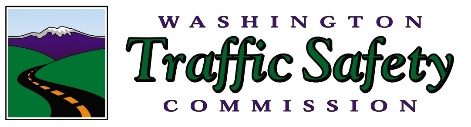 Erika Mascorro, Comisión de Seguridad de Transito de Washington, 206.852.2678, emascorro@wtsc.wa.gov (en español)Mark Medalen, Comisión de Seguridad de Transito de Washington, (360) 280-8008 (en inglés)Oficiales de Seguridad de Transito, Promotor de Marihuana y Lyft 
Combaten Manejar Borracho o Drogado Seattle, WA [12 de diciembre, 2018] – Oficiales de la Comisión de Seguridad de Transito de Washington (WTSC – por sus insignias en inglés) y, promotor de Hempfest y activista de marihuana Vivian McPeak le piden que estos días festivos “hagan un plan antes de parrandear.”  Esta alianza sorprendente está enfocada en reducir el número de fatalidades de aquellos que escogen manejan afectados por alcohol, marihuana, y otras drogas.   Como inducción, este equipo distribuyo certificados para un viaje con Lyft de $20 en tiendas prominentes de marihuana en las ciudades de Spokane y Seattle.“Manejar borracho o drogado es muy peligroso,” dijo McPeak.  “Aumenta el riesgo de estar en un choque.  Si tiene planes para parrandear, haga un plan de cómo va a llegar a casa antes de salir. Use Lyft, otra forma de transporte, o quédese en donde esta hasta que este sobrio.”McPeak y los oficiales de WTSC distribuyeron certificados de Lyft con valor de $20 ha los patrocinadores de las tiendas Uncle Ike’s Smokeshop en Seattle y Piece of Mind, una tienda de accesorios de tabaco en Spokane. Lyft y la Asociación del Gobernador de Seguridad de Carreteras otorgaron a WTSC una subvención de $20,000 para este esfuerzo incluyendo $10,000 viajes con Lyft para distribuir en Seattle, Spokane and y en redes de comunicación sociales.Shelly Baldwin, portavoz de WTSC, dijo, “Manejar afectado por el alcohol o las drogas es el hecho principal en Washington que contribuye a más choques fatales. Pero no debemos aceptar esto. Hagan mejores decisiones de cómo llegar a casa sano y salvo antes de parrandear.  Y si usted ve a alguien que va a manejar embriagado, ayúdales a encontrar una manera segura de llegar a casa. Todos podemos tomar parte para mantener nuestras carreteras seguras.”McPeak y WTSC también grabaron un mensaje de servicio al público “Haz un plan antes de parrandear” que se lanzara en diciembre dirigido a personas que consumen alcohol y marihuana u otras drogas.  (LINK al mensaje de servicio al público).Los estudios de WTSC nos muestran que desde 2012, el número de choques fatales con personas manejando afectadas por múltiples combinaciones de alcohol y drogas aumento un medio de 15 por ciento cada año.  El alcohol y la marihuana son la combinación más común. A pesar del aumento, la mayoría de las personas in el estado de Washington creen que no es aceptable manejar dentro de dos horas de usar alcohol o drogas.  La mayoría de la gente nunca maneja bajo la influencia del alcohol y drogas.“Lyft cree que la seguridad en las carreteras son la responsabilidad de todos,” dijo el portavoz de Lyft Todd Kelsay, Gerente del norte oeste pacifico de Lyft.  “Nosotros estamos muy orgullosos de coparticipar con WTSC y Vivian McPeak para reforzar el mensaje a los pasajeros que escojan una opción para sus viajes inteligente como Lyft. Así los pasajeros pueden disfrutar la noche y no tener que preocuparse de cómo llegar a casa.”    Más de 150 agencias de policiales alrededor del estado empezaran extras patrullas ahora a través de los días festivos. “No ay ninguna excusa para enfrentar un arresto por ponerte a ti mismo y a los de más en peligro,” dijo McPeak. “Pueden divertirse, ser responsables y llegar a casa sanos y salvos.  Hagan su plan.” Información adicional:Marijuana Use, Alcohol Use, and Driving in Washington State: Emerging Issues with Poly-Drug Use on Washington RoadwaysNews Release:  Intervening to Prevent Driving Under the Influence of Cannabis and Alcohol is Part of Washington’s Traffic Safety CultureImpairment Traffic Safety Programs###La Comisión De Seguridad De Tráfico De El Estado Washington (WTSC) es la agencia estatal designada como la oficina de seguridad para las carreteras.  Compartimos la visión con varias agencias públicas locales y estatales.  La visión es reducir las fatalidades y heridas serias de choques en las carreteras del estado de Washington a cero para el año 2030.  El director de la comisión es represéntate del comité de la seguridad de carreteras del gobernador, una posición designada en cada estado requerida para recibir fondos del gobierno federal.  La comisión tiene 22 empleados y 10 comisionadores con la presidencia del Gobernador del estado Jay Inslee.